Program szkolenia dostępny jest na Platformie Szkoleniowej KSSiP pod adresem:http://szkolenia.kssip.gov.pl/login/ oraz na stronie internetowej KSSiP pod adresem: www.kssip.gov.plZaświadczenie potwierdzające udział w szkoleniu 
generowane jest za pośrednictwem Platformy Szkoleniowej KSSiP. 
Warunkiem uzyskania zaświadczenia jest obecność na szkoleniu oraz uzupełnienie 
znajdującej się na Platformie Szkoleniowej anonimowej ankiety ewaluacyjnej
 (znajdującej się pod programem szkolenia) dostępnej w okresie 30 dni po zakończeniu szkolenia.Po uzupełnieniu ankiety zaświadczenie można pobrać i wydrukować z zakładki 
„moje zaświadczenia”.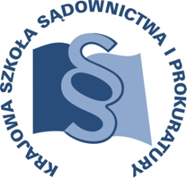 OSU-II.401.149.5.2019OSU-II.401.149.5.201924 stycznia 2019 r. 24 stycznia 2019 r. P R O G R A M SZKOLENIAP R O G R A M SZKOLENIAP R O G R A M SZKOLENIAP R O G R A M SZKOLENIA„ZASADY PROWADZENIA URZĄDZEŃ EWIDENCYJNYCH W POWSZECHNYCH JEDNOSTKACH ORGANIZACYJNYCH PROKURATURY – WYBRANE ZAGADNIENIA”„ZASADY PROWADZENIA URZĄDZEŃ EWIDENCYJNYCH W POWSZECHNYCH JEDNOSTKACH ORGANIZACYJNYCH PROKURATURY – WYBRANE ZAGADNIENIA”„ZASADY PROWADZENIA URZĄDZEŃ EWIDENCYJNYCH W POWSZECHNYCH JEDNOSTKACH ORGANIZACYJNYCH PROKURATURY – WYBRANE ZAGADNIENIA”„ZASADY PROWADZENIA URZĄDZEŃ EWIDENCYJNYCH W POWSZECHNYCH JEDNOSTKACH ORGANIZACYJNYCH PROKURATURY – WYBRANE ZAGADNIENIA”urzędnicy powszechnych jednostek organizacyjnych prokuratury z obszaru regionu krakowskiegourzędnicy powszechnych jednostek organizacyjnych prokuratury z obszaru regionu krakowskiegourzędnicy powszechnych jednostek organizacyjnych prokuratury z obszaru regionu krakowskiegoADRESACI SZKOLENIAurzędnicy powszechnych jednostek organizacyjnych prokuratury z obszaru regionu krakowskiegourzędnicy powszechnych jednostek organizacyjnych prokuratury z obszaru regionu krakowskiegourzędnicy powszechnych jednostek organizacyjnych prokuratury z obszaru regionu krakowskiegourzędnicy powszechnych jednostek organizacyjnych prokuratury z obszaru regionu krakowskiegourzędnicy powszechnych jednostek organizacyjnych prokuratury z obszaru regionu krakowskiegourzędnicy powszechnych jednostek organizacyjnych prokuratury z obszaru regionu krakowskiegoNUMER SZKOLENIAU15/D/19U15/D/19U15/D/19DATA10 maja 2019 r.10 maja 2019 r.10 maja 2019 r.Sąd Apelacyjny w Krakowie, ul. Przy Rondzie 3, 31-547 KrakówSąd Apelacyjny w Krakowie, ul. Przy Rondzie 3, 31-547 KrakówSąd Apelacyjny w Krakowie, ul. Przy Rondzie 3, 31-547 KrakówMIEJSCESąd Apelacyjny w Krakowie, ul. Przy Rondzie 3, 31-547 KrakówSąd Apelacyjny w Krakowie, ul. Przy Rondzie 3, 31-547 KrakówSąd Apelacyjny w Krakowie, ul. Przy Rondzie 3, 31-547 KrakówSąd Apelacyjny w Krakowie, ul. Przy Rondzie 3, 31-547 KrakówSąd Apelacyjny w Krakowie, ul. Przy Rondzie 3, 31-547 KrakówSąd Apelacyjny w Krakowie, ul. Przy Rondzie 3, 31-547 KrakówKrajowa Szkoła Sądownictwa i Prokuratury OSUiWMKrakowskie Przedmieście 62, 20 - 076 Lublin 81 440 87 10Krajowa Szkoła Sądownictwa i Prokuratury OSUiWMKrakowskie Przedmieście 62, 20 - 076 Lublin 81 440 87 10Krajowa Szkoła Sądownictwa i Prokuratury OSUiWMKrakowskie Przedmieście 62, 20 - 076 Lublin 81 440 87 10ORGANIZATORKrajowa Szkoła Sądownictwa i Prokuratury OSUiWMKrakowskie Przedmieście 62, 20 - 076 Lublin 81 440 87 10Krajowa Szkoła Sądownictwa i Prokuratury OSUiWMKrakowskie Przedmieście 62, 20 - 076 Lublin 81 440 87 10Krajowa Szkoła Sądownictwa i Prokuratury OSUiWMKrakowskie Przedmieście 62, 20 - 076 Lublin 81 440 87 10Krajowa Szkoła Sądownictwa i Prokuratury OSUiWMKrakowskie Przedmieście 62, 20 - 076 Lublin 81 440 87 10Krajowa Szkoła Sądownictwa i Prokuratury OSUiWMKrakowskie Przedmieście 62, 20 - 076 Lublin 81 440 87 10Krajowa Szkoła Sądownictwa i Prokuratury OSUiWMKrakowskie Przedmieście 62, 20 - 076 Lublin 81 440 87 10Beata Klimczykb.klimczyk@kssip.gov.pl    81 440 87 34Beata Klimczykb.klimczyk@kssip.gov.pl    81 440 87 34Beata Klimczykb.klimczyk@kssip.gov.pl    81 440 87 34KOORDYNATOR MERYTORYCZNYBeata Klimczykb.klimczyk@kssip.gov.pl    81 440 87 34Beata Klimczykb.klimczyk@kssip.gov.pl    81 440 87 34Beata Klimczykb.klimczyk@kssip.gov.pl    81 440 87 34Beata Klimczykb.klimczyk@kssip.gov.pl    81 440 87 34Beata Klimczykb.klimczyk@kssip.gov.pl    81 440 87 34Beata Klimczykb.klimczyk@kssip.gov.pl    81 440 87 34Magdalena Mitrut-Mełgieś m.mitrut@kssip.gov.pl    81 458 37 46Magdalena Mitrut-Mełgieś m.mitrut@kssip.gov.pl    81 458 37 46Magdalena Mitrut-Mełgieś m.mitrut@kssip.gov.pl    81 458 37 46KOORDYNATOR ORGANIZACYJNYMagdalena Mitrut-Mełgieś m.mitrut@kssip.gov.pl    81 458 37 46Magdalena Mitrut-Mełgieś m.mitrut@kssip.gov.pl    81 458 37 46Magdalena Mitrut-Mełgieś m.mitrut@kssip.gov.pl    81 458 37 46Magdalena Mitrut-Mełgieś m.mitrut@kssip.gov.pl    81 458 37 46Magdalena Mitrut-Mełgieś m.mitrut@kssip.gov.pl    81 458 37 46Magdalena Mitrut-Mełgieś m.mitrut@kssip.gov.pl    81 458 37 46WYKŁADOWCYWYKŁADOWCYWiesława Jelińska Wiesława Jelińska starszy inspektor ds. biurowości Prokuratury Regionalnej w Białymstoku.starszy inspektor ds. biurowości Prokuratury Regionalnej w Białymstoku.starszy inspektor ds. biurowości Prokuratury Regionalnej w Białymstoku.starszy inspektor ds. biurowości Prokuratury Regionalnej w Białymstoku.Zajęcia prowadzone będą w formie seminarium.Zajęcia prowadzone będą w formie seminarium.Zajęcia prowadzone będą w formie seminarium.Zajęcia prowadzone będą w formie seminarium.PROGRAM SZCZEGÓŁOWYPROGRAM SZCZEGÓŁOWYPROGRAM SZCZEGÓŁOWYPROGRAM SZCZEGÓŁOWYPIĄTEK10 maja 2019 r.10 maja 2019 r.10 maja 2019 r.8.30 – 10.45Urządzenie ewidencyjne służące do rejestracji postępowań cywilnych i administracyjnych, zasady rejestracji i wykreślania spraw dotyczących działalności pozakarnej prokuratora. Urządzenie ewidencyjne służące do rejestracji postępowań cywilnych i administracyjnych, zasady rejestracji i wykreślania spraw dotyczących działalności pozakarnej prokuratora. Urządzenie ewidencyjne służące do rejestracji postępowań cywilnych i administracyjnych, zasady rejestracji i wykreślania spraw dotyczących działalności pozakarnej prokuratora. Prowadzenie – Wiesława Jelińska Prowadzenie – Wiesława Jelińska Prowadzenie – Wiesława Jelińska 10.45 – 11.00 przerwaprzerwaprzerwa11.00 – 12.30Czynności sekretariatu w związku ze skierowaniem przez prokuratora środków zaskarżenia w postępowaniu cywilnym i administracyjnym.Gromadzenie, przetwarzanie i generowanie danych do sprawozdań statystycznych w zakresie spraw cywilnych i administracyjnych.Czynności sekretariatu w związku ze skierowaniem przez prokuratora środków zaskarżenia w postępowaniu cywilnym i administracyjnym.Gromadzenie, przetwarzanie i generowanie danych do sprawozdań statystycznych w zakresie spraw cywilnych i administracyjnych.Czynności sekretariatu w związku ze skierowaniem przez prokuratora środków zaskarżenia w postępowaniu cywilnym i administracyjnym.Gromadzenie, przetwarzanie i generowanie danych do sprawozdań statystycznych w zakresie spraw cywilnych i administracyjnych.Prowadzenie – Wiesława Jelińska Prowadzenie – Wiesława Jelińska Prowadzenie – Wiesława Jelińska 12.30 – 13.00przerwaprzerwaprzerwa13.00 – 15.15Gromadzenie, przetwarzanie i generowanie danych do sprawozdań statystycznych w zakresie spraw cywilnych i administracyjnych – ciąg dalszy zajęć.Zasady funkcjonowania rejestrów dotyczących elektronicznego pokwitowania odbioru (EPO).Zasady gromadzenia i przetwarzania danych w zakresie ewidencji środków zapobiegawczych, kosztów i czynności sekretariatu w sprawach zawieszonych. Gromadzenie, przetwarzanie i generowanie danych do sprawozdań statystycznych w zakresie spraw cywilnych i administracyjnych – ciąg dalszy zajęć.Zasady funkcjonowania rejestrów dotyczących elektronicznego pokwitowania odbioru (EPO).Zasady gromadzenia i przetwarzania danych w zakresie ewidencji środków zapobiegawczych, kosztów i czynności sekretariatu w sprawach zawieszonych. Gromadzenie, przetwarzanie i generowanie danych do sprawozdań statystycznych w zakresie spraw cywilnych i administracyjnych – ciąg dalszy zajęć.Zasady funkcjonowania rejestrów dotyczących elektronicznego pokwitowania odbioru (EPO).Zasady gromadzenia i przetwarzania danych w zakresie ewidencji środków zapobiegawczych, kosztów i czynności sekretariatu w sprawach zawieszonych. Prowadzenie – Wiesława JelińskaProwadzenie – Wiesława JelińskaProwadzenie – Wiesława Jelińska